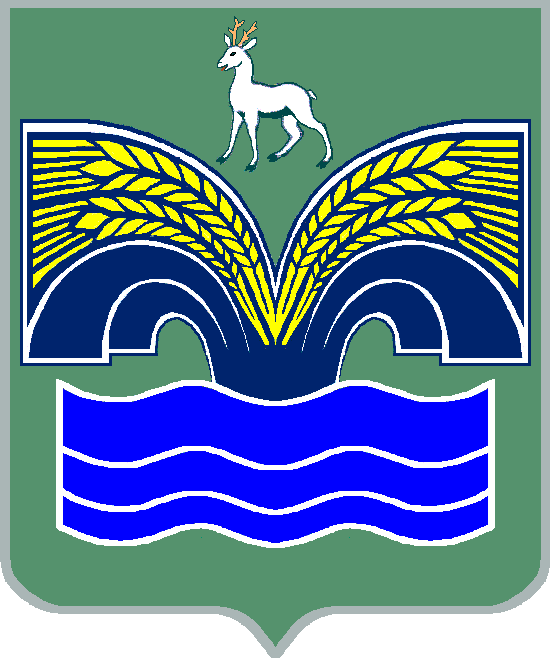 АДМИНИСТРАЦИЯМУНИЦИПАЛЬНОГО РАЙОНА КРАСНОЯРСКИЙСАМАРСКОЙ ОБЛАСТИПОСТАНОВЛЕНИЕот  ________________   №_____Об определении мест, на которые запрещается возвращать животных без владельцев, и лиц, уполномоченных на принятие решений                           о возврате животных без владельцев на прежние места их обитанияВ соответствии с Федеральным законом от 06.10.2003 № 131-ФЗ                          «Об общих принципах организации местного самоуправления в Российской Федерации», частью 6.1 статьи 18 Федерального закона от 27.12.2018              № 498-ФЗ «Об ответственном обращении с животными и о внесении изменений в отдельные законодательные акты Российской Федерации», пунктом 5 статьи 44 Устава муниципального района Красноярский Самарской области, принятого решением Собрания представителей муниципального района Красноярский Самарской области от 14.05.2015      № 20-СП, Администрация муниципального района Красноярский Самарской области ПОСТАНОВЛЯЕТ:1. Определить места на территории муниципального района Красноярский Самарской области, на которые запрещается возвращать животных без владельцев:территории образовательных организаций, организаций здравоохранения;территории, прилегающие к объектам культуры и искусства;территории, прилегающие к объектам общественного питания и торговли;территории, прилегающие к многоквартирным домам;территории парков, скверов, лесопарков, мест массового отдыха; детские и спортивные площадки;кладбища и мемориальные зоны;дачные массивы;пляжи.2. Определить, что решение о возврате животных без владельцев, не проявляющих немотивированной агрессивность, на прежние места их обитания на территории муниципального района Красноярский Самарской области принимается руководителем приюта для животных, которым осуществлялся отлов или уполномоченным им лицом в соответствии с требованиями раздела 2 Порядка организации мероприятий при осуществлении деятельности по обращению с животными без владельцев на территории Самарской области, утвержденного Постановлением Правительства Самарской области от 14.06.2018 № 327, по согласованию с МКУ – Управление сельского хозяйства администрации муниципального района Красноярский Самарской области.3. Настоящее постановление опубликовать в газете «Красноярский вестник» и разместить на официальном сайте администрации муниципального района Красноярский Самарской области в сети Интернет.4. Настоящее постановление вступает в силу со дня его официального опубликования.5. Контроль за выполнением настоящего постановления возложить                            на заместителя Главы муниципального района Красноярский Самарской области по управлению муниципальной собственностью и сельскому хозяйству Сидюкову Т.Л.Глава района 					                    	             М.В.БелоусовЧернова  2-11-91Согласовано:Начальник общего отделаадминистрации муниципального районаКрасноярский Самарской области                                              О.К.МорозоваЗаместитель Главы муниципальногорайона Красноярский Самарской области по управлению муниципальной собственностью и сельскому хозяйству              Т.Л.СидюковаРуководитель МКУ – Управление сельского хозяйства муниципального района Красноярский Самарской областиИ.А.ЧерноваРуководитель правового управления администрации муниципального района Красноярский Самарской областиН.А.Держаев